Klikni do rámečku a doplň v něm název stromu, ze kterého list pochází (počáteční písmeno ti napoví). Pracovní list pošli na e –mail jirizastera@centrum.cz.  Budu se těšit na správné odpovědi.jméno: ……………………………………..                            třída: ……………………………………..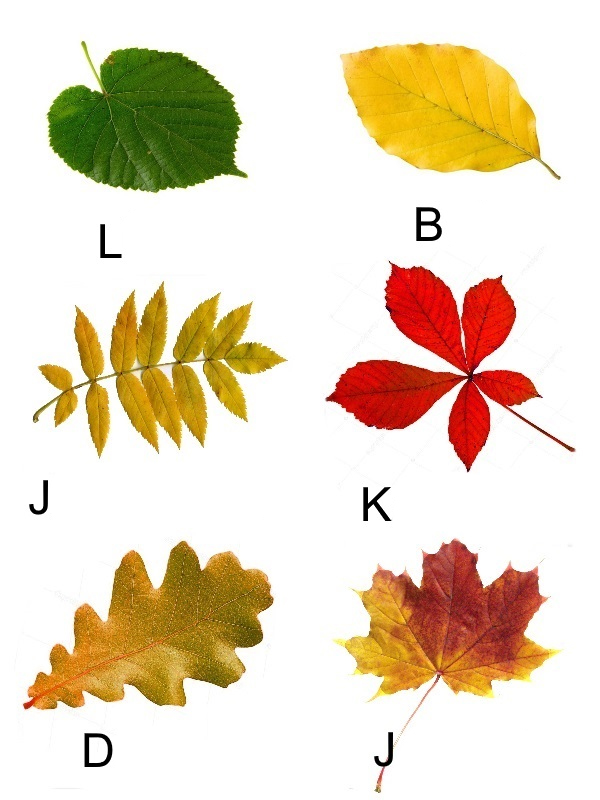 